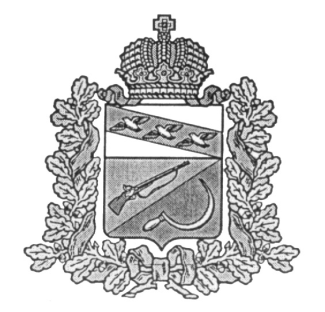 СОБРАНИЕ ДЕПУТАТОВТРОИЦКОКРАСНЯНСКОГО СЕЛЬСОВЕТАЩИГРОВСКОГО РАЙОНА КУРСКОЙ ОБЛАСТИР Е Ш Е Н И Еот «13» сентября  2018г.                       № 34-97-6Об осуществлении АдминистрациейТроицкокраснянского сельсоветаЩигровского района части полномочиймуниципального района «Щигровский район»Курской областиРассмотрев решение Представительного Собрания Щигровского района Курской области от 29.03.2018 года № 325-3-ПС «О передаче к осуществлению части полномочий муниципального района «Щигровский район» Курской области сельским поселениям Щигровского района Курской области», руководствуясь Федеральным законом от 06.10.2003 года № 131-ФЗ «Об общих принципах организации местного самоуправления в Российской Федерации», Бюджетным кодексом РФ, Уставом муниципального образования «Троицкокраснянский сельсовет» Щигровского района, Собрание депутатов Троицкокраснянского сельсоветаЩигровского района решило:Принять  к осуществлению Администрацией Троицкокраснянского сельсовета Щигровского района часть полномочий муниципального района «Щигровский район» Курской области:- полномочия  по утверждению подготовленной на основе  генеральных планов сельских поселений документации по планировке территории (проектов планировки и проектов межевания территории).2. Поручить Главе Троицкокраснянского сельсовета заключить  соглашение с администрацией Щигровского района о передаче осуществления части полномочий согласно пункту 1 данного решения.3. Решение вступает в силу со дня его обнародования и распространяется на правоотношения, возникшие с 01.01. 2018 года.Председатель Собрания депутатов                                                  Троицкокраснянского сельсовета Щигровского района                                    Е.А. ЕнютинаИ.о. Главы Троицкокраснянского  сельсовета                                               Т.А. Щербакова